Шаблон распоряжения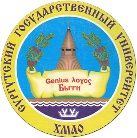 БЮДЖЕТНОЕ УЧРЕЖДЕНИЕ ВЫСШЕГО ОБРАЗОВАНИЯХАНТЫ-МАНСИЙСКОГО АВТОНОМНОГО ОКРУГА – ЮГРЫ«Сургутский государственный университет»РАСПОРЯЖЕНИЕ«_____» _________ 20___г.		 			                                               № _______СургутО чем?Констатирующая частьОБЯЗЫВАЮ:Распорядительная часть 1.2.3.4. Контроль за исполнением распоряжения возложить на (должность и Ф. И. О.)Ректор                                                                                                     С. М. КосенокИсп.: Ф. И. ОК.т.: (внутренний)Оборотная сторона последнего листа распоряжения Лист согласования Визы согласования:Распределить:Например: ПЭО – 1 экз.УБУ – 1 экз.ИГОиС – 1 экз.ДолжностьСогласовано                                     Примечание                       Административный отделФ. И. О. ___________________                           ____________________                                   подпись___________________
           расшифровка  подписиПроректор (указывается по направлению)Ф. И. О.___________________                             ____________________               подпись___________________
        расшифровка  подписиГлавный бухгалтерФ. И. О.___________________                             ___________________               подпись___________________
         расшифровка  подписиПланово-экономический отделФ. И. О.___________________                             ___________________                 подпись___________________
       расшифровка  подписи